О  признании утратившими силу некоторых постановлений Администрации сельского поселения Каменка муниципального района Шенталинский Самарской области В  связи с вступлением  с  силу Федерального закона от 31.07.2020 г.                             № 248-ФЗ «О государственном контроле (надзоре) и муниципальном контроле в Российской Федерации» и  Федерального закона от 11.06.2021 № 170-ФЗ «О внесении изменений в отдельные законодательные акты Российской Федерации в связи с принятием Федерального закона «О государственном контроле (надзоре) и муниципальном контроле в Российской Федерации»,  руководствуясь  Федеральным законом от 06.10.2003 № 131-ФЗ «Об общих принципах организации местного самоуправления в Российской Федерации», Уставом сельского поселения Каменка муниципального района Шенталинский Самарской области, Администрация сельского поселения Каменка муниципального района Шенталинский Самарской областиПОСТАНОВЛЯЕТ:1. Признать утратившими силу некоторые постановления Администрации сельского поселения Каменка муниципального района Шенталинский Самарской области:          1.1. постановление Администрации сельского поселения Каменка муниципального района Шенталинский Самарской области от 07.06.2013 г. № 9-п «Об утверждении административного регламента по исполнению муниципальной функции осуществления муниципального жилищного контроля на территории сельского поселения Каменка муниципального района Шенталинский Самарской области»;            1.2. постановление Администрации сельского поселения Каменка муниципального района Шенталинский Самарской области от 07.02.2017 г. № 8-пр «О внесении изменений в Административный регламент по исполнению муниципальной функции осуществления муниципального жилищного контроля на территории сельского поселения Каменка  муниципального района Шенталинский Самарской области, утвержденного постановлением Администрации сельского поселения Каменка  от 07.06.2013 г. № 9-п»;            1.3. постановление Администрации сельского поселения Каменка муниципального района Шенталинский Самарской области от 07.06.2013 г. № 10-п «Об утверждении административного регламента осуществления муниципального контроля за проведением муниципальных лотерей на территории сельского поселения Каменка муниципального района Шенталинский Самарской области»;            1.4. постановление Администрации сельского поселения Каменка муниципального района Шенталинский Самарской области от 07.06.2013 г. № 11-п «Об утверждении административного регламента по исполнению муниципальной функции осуществления муниципального земельного контроля на территории сельского поселения Каменка муниципального района Шенталинский Самарской области»;            1.5. постановление Администрации сельского поселения Каменка муниципального района Шенталинский Самарской области от 07.06.2013 г. № 12-п «Об утверждении административного регламента по исполнению муниципальной функции осуществления муниципального контроля на территории особой экономической зоны в сельском поселении Каменка муниципального района Шенталинский Самарской области»;            1.6. постановление Администрации сельского поселения Каменка муниципального района Шенталинский Самарской области от 07.06.2013 г. № 13-п «Об утверждении административного регламента по исполнению муниципальной функции осуществления муниципального лесного контроля на территории сельского поселения Каменкамуниципального района Шенталинский Самарской области»;            1.7. постановление Администрации сельского поселения Каменка муниципального района Шенталинский Самарской области от 08.09.2017 г. № 38-п «Об утверждении административного регламента осуществления муниципального контроля за сохранностью автомобильных дорог местного значения в границах населенных пунктов сельского поселения Каменка  муниципального района Шенталинский Самарской области».2. Опубликовать настоящее постановление в газете «Вестник поселения Каменка».          3. Настоящее Постановление вступает в силу со дня его официального опубликования, но не ранее 1 января 2022 года. 4. Обеспечить размещение настоящего Постановления на официальном сайте Администрации сельского поселения Каменка муниципального района Шенталинский Самарской области в информационно-коммуникационной сети «Интернет» в разделе «Контрольно-надзорная деятельность».5. Контроль за исполнением настоящего постановления оставляю за собой.   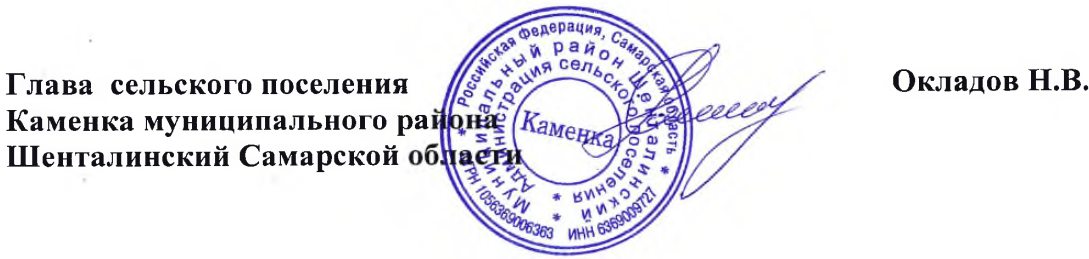 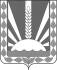            Администрациясельского поселения Каменка    муниципального района            Шенталинский        Самарской области        ПОСТАНОВЛЕНИЕ  от 21.09.2021 г. № 35-п            с. Каменка, ул.Управленческая, 5                    т. 8-(84652)-51-2—42,                  факс 8-(84652)-51-2—43               е-mail: kamenka@shentala.su